TAMIL NADU PHYSICAL EDUCATION AND SPORTSUNIVERSITY CHENNAI(Established by the Act 9 of 2005, & Accredited by NAAC with B)TENDER DOCUMENTFORPURCHASE OF E-RESOURCES FOR THE UNIVERSITY LIBRARY(Tender Notice No: TNPESU/R5/OP.5773/E-Resources Phase V/2023Dated: 09.02.2023)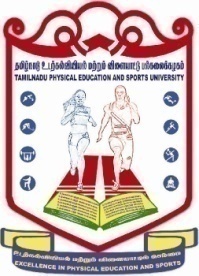 The RegistrarThe Registrar, Tamil Nadu Physical Education and Sports UniversityMelakottaiyur Post, Chennai -600127.Tamil Nadu (India).Telephone: 044-27477906E-Mail: reg.sec.tnpesu@gmail.comwww.tnpesu.orgCONTENTSTENDER NOTIFICATION“NOTICE INVITING TENDER FOR SUPPLY OF E-RESOURCES” The Tamil Nadu Physical Education and Sports University (herein after referred as TNPESU) invites sealed tender bids from reputed Publishers/Vendors/Book Distributors/Subscription Agencies/Library suppliers in India for the supply and renewal of E-Books, E-Journals, and Databases for the University Library. The proposed list of E-Resources to be procured is attached with the tender document. The Complete Tender Document may be obtained from “The Registrar, TNPESU, Melakottaiyur Post, Chennai -600127  (Tamil Nadu) on all working days from 11.00 AM to 4.00PM  from 09.02.2023 to 25.02.2023, by depositing a demand draft for Rs.2000/-  drawn in favor of The Registrar, TNPESU, payable at Chennai. It can also be downloaded from the website of TNPESU, Chennai www.tnpesu.org/www.tenders.tn.gov.in the bidders using the tender form downloaded from the website shall enclose a Demand Draft for Rs.2000/- drawn in favor of The Registrar, TNPESU, Chennai. The interested Publishers/Vendors/Book Distributors/ Subscription Agencies/Library suppliers in India may send their bid complete in all respect along with Earnest Money Deposit (EMD) of Rs.80,000/- (Rupees Eighty Thousand only) in the form of Demand Draft  drawn in favor of The Registrar, TNPESU, payable at Chennai and other requisite documents to the undersigned duly superscripted “Bid for Tender Notice No:TNPESU/R5/OP.5773/E-Resou.Phase V/2023” before 2.30 PM on 25.02.2022. The bids received after this deadline shall not be entertained under any circumstances whatsoever. NOTE: The Tender Document Fee (non refundable) and EMD demand draft should be attached in the envelope containing Technical Bid failing which the tender shall be rejected forthwith.The sealed envelopes are to be submitted in the Registrar Section, Administrative Office of TNPESU, Chennai – 600 127 or may be sent through registered/speed post/Courier addressed to The Registrar, Tamil Nadu Physical Education and Sports University, Melakottaiyur Post, Chennai – 600127, Tamil Nadu (India). 	If there is any change in the above tender that will be communicated by The Registrar through the website www.tnpesu.org. The TNPESU University reserves the right to amend or withdraw any of the terms and conditions contained in the Tender Document including quantity of items to be supplied or to reject any or all tenders without giving any notice or assigning any reason. The Decision of the TNPESU, Chennai in this regard shall be final. The Registrar i/c.,IMPORTANT DATESINSTRUCTIONS TO BIDDERTERMS & CONDITIONS The Registrar i/c.,                                          TNPESUI/We submit this tender after reading the tender notice, instruction of terms and conditions contained herein and accepted by me/us.TENDER FORMSTECHNICAL BID FORMDECLARATIONA. I/we.........................................(name of partners/proprietors/share-holders) do hereby declare that the entries made in this application form are true to the best of our knowledge and that we shall be bound by the acts of duly constituted attorney. It is certified that all the information furnished by me/us is correct. In case if it is found incorrect, I/we have no objection if my/our if my/our bid is rejected or cancelled by TNPESU, Library and I/we agree to abide by the terms and conditions mentioned above.B. Mr. ......................................................whose signatures are given below, is an authorized representative of this firm.C. I/we also undertake the responsibility to communicate all subsequent changes in the constitution or working of firm, affecting the accuracy of the facts, stated above.SIGNATURE OF THE PROPRIETOR WITH SEALALL PARTNERS FIRM’S OFFICIAL SEALFINANCIAL BID FORMTo,The Registrar, Tamil Nadu Physical Education and Sports UniversityMelakottaiyur Post, Chennai -600127.Tamil Nadu(India).Dear Sir,I/We submitted the Tender Notice No: TNPESU/R5/OP.5773/E-Resource Phase. V/2023, dated: 09.02.2023, of TNPESU, Chennai.	I/We thoroughly examined and understood instructions to tenders, terms & conditions of contract given in the tender document and agree to abide by them.	I/We hereby offer to supply at the following rates. I/We have prepared the price estimate list of E-Resources to be supplied to TNPESU and enclosed with this Bid. I/We undertake that I/We are not entitled to claim any enhancement of rates on any account during the tenure of the contract. Date:Person:Signature of AuthorizedPlace:Name of Firm/Company/Agency:Name:Designation:Contact Details:Seal of Firm/Company/Agency:PRICE ESTIMATE OF E-BOOKS (Perpetual Access)S. No.TitlePage NoITender Notification3IIImportant Dates4IIIInstructions to Bidder4-7IVTerms and Conditions8-10VTender FormsTechnical & Financial Bid11-15VIList of E-Resources16-36Date of Issue of Tender Form with Document:    09.02.2023Date & Time for Submission of Tender Document:    25.02.2023 before 2.30 PMDate & Time for Opening of Tender Document:     27.02.2023 at 02.30 AM1The bidding should be done on two bid method viz 1. Technical Bid & 2. Price Bid. The bidders should ensure that the technical bid complete in all respect and containing the required enclosures should be sealed in a separate envelop and the price bid sealed in a separate envelop & both the sealed envelopes are kept and sealed in a suitable size of envelop. The sealed Technical bid envelop of all bidders will be opened first. Then only the technical bids of those who have furnished all the valid documents will be opened. In case, any bidder encloses the financial bid within technical bid the same shall be rejected summarily. The name and signature of bidder’s authorized person should appear on each page of the form. All pages of the tender document shall be numbered and submitted as a package along with forwarding letter on agency’s letter head. All envelop will be addressed to The Registrar, Tamil Nadu Physical Education and Sports University, Melakottaiyur Post, Chennai -600127.Tamil Nadu(India).2The Contracts concluded as a result of this Tender Inquiry shall be governed by the ‘Terms & Conditions’ and other relevant instructions as contained in this Tender Document.3Tenders received without Tender Document Fee and EMD amount will not be considered at all.4Refund of Earnest Money Deposit: The EMD submitted by unsuccessful bidders shall be returned to them without any interest whatsoever, within 20 to 40 days after conclusion of the contract with successful bidder.5Late/delayed tenders received in TNPESU due to any reason whatsoever will not be accepted under any circumstances.6The received sealed tender bids will be opened by Library E-Resources Purchase Committee in presence of the Bidders or representative of the Bidders who may be present in the opening date and time. The shortlisted vendors will be informed by email and/or by regular post for further procedure, as required. 7The Supplier should enclose List of Universities, Govt., Institutions served by the Supplier for Journal Subscription Services or other customers of National repute.8Right to accept any tender in full or in part or reject any tender without assigning any reason is reserved9Canvassing in any form is strictly prohibited and the bidders who are found canvassing are liable to have their tenders rejected out rightly.10The supplier should inform the time required for commencement of delivery of e-Journals, e-Books and Databases from the date of order.TECHNICAL BID DOCUMENTSTo qualify in the Technical bid the firm should have the minimum ligibility criteria; the firm in this regard should submit the following documents –11The Bidder must be a registered firm in India and in business for the last 7 years of experience or more.12The Bidder must have Annual Turnover of minimum Rs 50.00 Lakhs or more for the Financial Year ending March 2022 and attach as a proof either duly audited Profit & Loss Account & Balance Sheet of the firm or certificate issued by the Chartered Accountant.13The Bidder must have received minimum 3 orders of Rs.15 Lacs each or above from any 2 Government owned Central / State Universities or Higher Education Institutions in the Subscription Year 2023.Submit Documentary Proof.14The Bidder should be serving at least 3 Government owned Central / State Universities or Higher Education Institutions Submit documentary proof.15A list of customers during the last three consecutive years along with address, phone no. e-mail id should be furnished with offer.16The Bidder should submit a Xerox copy of the letter of the Reserve Bank of India permitting you to deal with the foreign journals subscription.17Xerox copy of the following Membership Certificates to be enclosed:Good Offices Committee ( GOC )Federation of Publishers and Booksellers Association of India ( FPBAI)Copy of your PAN.Copy of your GST Certificate.Copy of your Service Tax Registration Certificate (If applicable).18Undertaking on the Bidder letter head to the effect that Bidder has not been blacklisted by any Government Organization in India.19S.No 11,12,13,14,15,16 these instruction are applicable only for authorized suppliers. The publishers of the E-Resources are exempted from the above said instructions.FINANCIAL BID To qualify in the Financial bid the Bidder should specify the price estimate and discounts offered by the firm to the University purchase in the prescribed format. 20The Bidder should quote the actual rate quoted by the foreign publisher in currency for each titles of e-resources as the cost and should convert the price in Indian rupees. 21The Bidder should inform discount offered on individual item required. 22Good Office Committee report charges for Current conversion rate should be enclosed for conversion rate proof.23As per Ministry of Finance, Government of India order GST @5% shall be levied for the supply of E-Books.  And the GST should be calculated/applicable for the total cost of E-Books supply. No extra charges will be paid if claimed later on.SUBMISSION INFORMATION24The bidder shall seal the Technical and Financial Bids in separate envelopes and keep them in a bigger sealed envelope. The Technical   Bid   shall   bear   the   name   “TECHNICAL   BID of Tender Notice No: TNPESU/R5/OP.5773/E-Resource Phase V/2023” on the envelope, while the Financial Bid shall bear the name “FINANCIAL BID of Tender Notice No: TNPESU/R5/OP.5773/E-Resource Phase V/2023” on the envelope for avoiding any mismatch.25The bigger envelope containing technical and financial bids in separate envelopes shall be:Addressed to the following address: The Registrar, Tamil Nadu Physical Education and Sports UniversityMelakottaiyur Post, Chennai -600127.Tamil Nadu(India).Telephone: 044-27477906E-Mail: regtnpesu@gmail.com26All the envelopes shall bear the Tender name, the tender number and the words ‘DO NOT OPEN BEFORE’ (due date & time).27The envelopes shall indicate the name and address of the bidders to enable the bid to be returned unopened in case it is declared ‘late’ or rejected.28Bids shall be delivered either in person and shall be dropped in the tender box placed in The Registrar Section, Administrative Building, TNPESU, Chennai or shall be sent by Registered/Speed Post. The University shall not be responsible if the bids are delivered elsewhere.29Venue of Tender Opening: Tender will be opened in the The Administrative Building, Tamil Nadu Physical Education and Sports University, Melakottaiyur Post, Chennai -600127, at 11.30AM on   23.02.2023. If due to administrative reasons, the venue/time of bid opening is changed, it will be informed in the TNPESU Website: www.tnpesu.org. TENDER FORM EVALUATIONS30The E-Resources Purchase Committee shall evaluate the technical bids to determine whether the forms are complete, whether required document proofs have been furnished, whether the documents have been properly signed and whether the bids are in order.31Financial bids of only those bidders who qualify the technical criteria will be opened, provided all other requirements are fulfilled.32A bid determined as substantially non-responsive will be rejected by the Institute and shall not subsequent to the bid opening be made responsive by the bidder by correction of the nonconformity.33The financial bid shall be opened of only those bidders who have been found to be technically eligible. The financial bids shall be opened in presence of representatives of technically eligible bidders, who may like to be present.34The Financial Bids of unsuccessful bidders would not be opened and destroyed.PLACEMENT OF ORDER35The University shall consider placement of orders for commercial supplies on those bidders whose offers have been found technically, commercially and financially acceptable and whose goods type have been approved/ validated by the University. The University reserves the right to counter offer price(s), against price(s) quoted by any bidder?TENDER AND EMD FEE36Tender document fee Rs.2000/- and tender EMD of Rs. 80,000/- Demand Draft in favor of The Registrar, TNPESU, Chennai should be enclosed along with the tender document. 1The Exact Titles for e-books, e-journals, and databases should supply. For e-books latest editions should supply. The Exact Titles for e-books, e-journals, and databases should supply. For e-books latest editions should supply. 2Delivery of all e-resources to University Library shall be entirely at the cost and risk of the supplier and the expenditure incurred there off shall be recovered from the bill of the supplier.Delivery of all e-resources to University Library shall be entirely at the cost and risk of the supplier and the expenditure incurred there off shall be recovered from the bill of the supplier.3Multiuser access licensed e-journals and databases are required and to be supplied for this University Library. Subscription period for all the e-Journals and databases will be one year. Advance payment will not be made for the two e-resources.Multiuser access licensed e-journals and databases are required and to be supplied for this University Library. Subscription period for all the e-Journals and databases will be one year. Advance payment will not be made for the two e-resources.4Multiuser access licensed e-Books should be supplied on perpetual access model. The e-Books supplied/ through online will be checked and stock entry will be made in this University Library stock register and payment will be made after successful supply of the resources. Multiuser access licensed e-Books should be supplied on perpetual access model. The e-Books supplied/ through online will be checked and stock entry will be made in this University Library stock register and payment will be made after successful supply of the resources. 5Please confirm that you will be charging not more than the Publisher prices applicable for India any other special reduced prices, applicable for developing countries.Please confirm that you will be charging not more than the Publisher prices applicable for India any other special reduced prices, applicable for developing countries.6The supplier has to deliver three-Books by online which will be subject to verification of correctness of subjects to the order placed. And access permission information for all the e-Books  ordered must be sent to e-Mail: librarytnpesu@yahoo.com with the intimation. The supplier has to deliver three-Books by online which will be subject to verification of correctness of subjects to the order placed. And access permission information for all the e-Books  ordered must be sent to e-Mail: librarytnpesu@yahoo.com with the intimation. 7The successful tendered for the supply of e-Books will have to provide the Internet Access Number with Subscriber Number of e-books.The successful tendered for the supply of e-Books will have to provide the Internet Access Number with Subscriber Number of e-books.8This University will undertake Separate Agreements with the vendors shortlisted for the supply of e-resources. This University will undertake Separate Agreements with the vendors shortlisted for the supply of e-resources. 99All the Supplies of the e-Journals must be completed by End of March of the subsequent Year. This means that the 2023  E-Journals supply must be completed by 31stMarch, 2024.1010The Supplier must provide pro-rata refund against the missing issues of journals “outstanding” as on 30th March, 2024.1111The Supplier must submit 2023 Publisher Price Proof along with the Invoice.1212In-case, if the Supplier is not in a position to place the order for any journal ordered by Institute or in case of e-Journal not being published for the year 2023, the advance collected by the Supplier must be refunded within 60 days from the date of receiving advance payment.1313For the publications for which publishers do not accept the subscription for any reason or the subscription is not remitted to the publisher within the validity period, the firm will immediately refund the amount to the Institute, if paid in advance.1414Terms of Payment:The payment for the subscription/purchase of the e-Journals, e-Books and Databases, firm will first remit the subscription/purchase amount to the respective publisher on behalf of the Institute. Then, the firm has to give a proof of remittance detail, along with the photocopy of Foreign Currency Bank Draft / Wire Transfer details to the publisher through a scheduled bank, for the amount paid in advanced to publisher.This document has to be given by the firm to Institute after the placement of “the purchase order, however, before the release of payment to the firm by the institute.Subscription price of each e-journals, e-books and databases must be not more than the publisher’s Price and should be indicated in original currency and converted to rupee in accordance with the GOC normsPayment will be released after successful supply of the e-resources ordered with a concerned supplier. 1515No extra service charges shall be paid to the supplier 1616Supply of the e-Journals should commence from the issue      No.1 of the volume starting during the year unless specified otherwise.1717The rates of e-Journals must be submitted only by charging on Current Month GOC Exchange Rate. The validity of rates should be for 120 days from the date of opening of tender. The payment will be made in India Currency (INR) only.1818Compliance of the provisions of all laws relating to supplies under these terms and conditions shall be the burden and responsibility of the Supplier who shall comply all of them to the satisfaction of the Statutory Authorities concerned. 1919All GST tax, levies, cess, etc. payable, if any, shall be to the account of the Supplier.2020All disputes in the matter of an order for supply of e-resources or incidental thereto shall be deemed to have arisen within the city of Chennai, Tamil Nadu and shall be subject to the jurisdiction of the Courts at Chennai.2121The resultant rights and obligations under a supply order will be adjudged in accordance with Indian Laws.2222The terms and conditions herein stated are intended for convenience of the Parties to a supply order to work it out. In the event, any of the terms and conditions are found to cause working difficulties or causes undue hardship, TNPESU reserves the right to amend any such term or condition as may be mutually agreed to. No such amendment unless confirmed in writing and accepted by the Parties to an order for supply shall be valid.2323Archived E-Journal issues of previous years shall be made available for access for the current year subscription of particular E-Journal title.Dated:Signature of the bidder(with seal)Address:Signature of the bidder(with seal)Mobile Number:Signature of the bidder(with seal)1Name  of  the  firm/  Society/  Company/ Proprietary Concern2Address of registered office3Telephone Nos./Fax/E-mail 4Earnest Deposits money (EMD) Yes/No5EMD DetailsDemand Draft/ Bank Guarantee No.DatedAmount (In Figures)Amount (In Words)6Copy of constitution or legal status of the sole proprietorship/ firm/company etc.7Status of Bidder whether 100% subsidiary in India of parent company or agent/distributor of the publisher (attach proof thereof)8Banker of Company/ Firm/agency with full address Telephone Number of Banker, IFSC & MICR Code.9PAN / GIR No. (Attach attested copy)10GST/SALE TAX & EXCISE Reg. No.  (Attach attested copy) 11Details  of  clients  along  with  address, telephone  and  Fax  numbers,  Amount  of contract,  Duration  of  contract  (Attach  a separate sheet)12Copy   of   Income   Tax   Return   Filed Acknowledgements for last Three years.13Proof of financial status in form of Audit Report, Balance Sheet, Profit & Loss A/c along with all the schedules etc. For the last three years. (Attach attested copy)14The firm should have financial status in dealing with the supply of the Periodicals. Annual Turnover of the firm during the preceding 3 years should be minimum Rs.50,00,000/-(Rupees Fifty lakhs only). The documentary proof of this effect in the form of audited balance  sheet  for  each  year  for  the  last  three  years  has  to  been closed along with the offer of the tender, failing which the offer will be rejectedYES/NO15Are you a member of “Good Offices Committee” of the Federation of Publishers and Booksellers Association of India. If so attach the copy of the membership CertificateYES/NO16Does the firm have infrastructure for providing online accessibility and provide web based claim management support so that the order/delivery/claim status can be checked by TNPESU as and when required? Website address to be furnished along with technical bid.YES/NO17Have you attached work orders of three (3 nos.) from any State or Central Universities, with documentary evidence of order for foreign and Indian journals. (Rupees Fifty lakhs only).YES/NO18The Firm/agency should give an undertaking that the firm has necessary permission to deal with foreign and Indian periodicals Subscription and make necessary payment in foreign currency. Further it should fulfil all statutory requirements. Have you attached the certificate?YES/NO19Price quoted in the financial bid (BOQ) is inclusive discount or not.YES/NO20Have you signed the terms and conditions for supply of Library e-resources  as per tender requirement  to TNPESU LibraryYES/NO21Have you enclosed an undertaking on non-judicial stamp paper of Rs.100/- that neither you nor principal publishers/suppliers have been blacklisted by any State/Central Government State/ Central Government departments/other organizations.YES/NOSl. No.ParticularsQtyQuotes in %(In Figures)Quotes in %(In Words)1E-Journals2E-Books3Data BasesS.NoEISBN13E-Book TitleEdition AuthorQuantityPublishers 
NameCurrency Publishers Price GOC Conversion rate Price in Indian RupeesInvoice TotalInvoice TotalInvoice TotalInvoice TotalInvoice TotalDiscount offered Discount offered Discount offered Discount offered Discount offered GSTGSTGSTGSTGSTTotal amount including GSTTotal amount including GSTTotal amount including GSTTotal amount including GSTTotal amount including GSTE-BOOKS(168 NOS)E-BOOKS(168 NOS)E-BOOKS(168 NOS)E-BOOKS(168 NOS)E-BOOKS(168 NOS)E-BOOKS(168 NOS)E-BOOKS(168 NOS)E-BOOKS(168 NOS)Sl.NoTitleAuthorPublisherYeareISBNPublisher ListedDepartment1ACSM's Advanced Exercise physiologyPeter A. Farrell- Michael J. JoynerLippincott Williams & Wilkins Company Inc.-LondonLippincott Williams & Wilkins Company Inc.-LondonExercise physiology& Biomechanics2Advance  Environmental Exercise PhysiologyStephen S. CheungHuman Kinetics2010Human KineticsExercise physiology& Biomechanics3Advance  Environmental PhysiologyStephen S. CheungHuman Kinetics2010Human KineticsExercise physiology& Biomechanics4Advance  Exercise PhysiologyJonathan K. EhrmanHuman Kinetics2017Human KineticsExercise physiology& Biomechanics5Advance Cardiovascular Exercise PhysiologyDenise L. SmithHuman Kinetics2011Human KineticsExercise physiology& Biomechanics6Advanced Neuromuscular Exercise PhysiologyPhilip F. Gardiner Human Kinetics2011Human KineticsExercise physiology& Biomechanics7Applied Exercise And Sport PhysiologyTerry J. Housh--Dona J. HoushHolocomb Hatbay Publisher Company Inc.-Scottsdale2003Holocomb Hatbay Publisher Company Inc.-ScottsdaleExercise physiology& Biomechanics8Applied Exercise PhysiologyRichard A. BergerLea & Febiger Inc.-- PhiladelphiaLatest EditionLea & Febiger Inc.-- PhiladelphiaExercise physiology& Biomechanics9Applied Exercise PhysiologyTerry J. HoushHoush Housh Devries2003Housh Housh DevriesExercise physiology& Biomechanics10Applied Sport Mechanics Brendan BurkettBloombury Human Kinetics20199781718206724Bloombury Human KineticsSports Training & Technology11Behavior Management in Physical Education: A Practical GuideAndrew E. Alstot; Crystal D. AlstotT &F20199780429263699T &FPhysical Education12Biochemistry Primer For Exercise SciencePeter M. TidusHuman Kinetics2012Human KineticsExercise physiology& Biomechanics13Biochemistry Primer For Exercise SciencePeter M. Tidushuman Kineticshuman KineticsExercise physiology& Biomechanics14Bioenergetics Primer For Exercise ScienceJie KangHuman Kinetics2008Human KineticsExercise physiology& Biomechanics15Biomechanical Analysis of Fundamental Human Movements Arthur ChapmanBloombury Human Kinetics20089781492595281Bloombury Human KineticsSports Training & Technology16Black Women's Yoga HistoryStephanie Y.EvansEBSSCO20219781438483634EBSSCOYoga17Cardiopulmonay Exercise Testing In Children And AdolescentsThomas W. RowlandHuman Kinetics2017Human KineticsExercise physiology& Biomechanics18Clinical Exercise PhysiologyJonathan K. EhrmanHuman Kinetics2013Human KineticsExercise physiology& Biomechanics19Clinical Exercise PhysiologyJonathan K. EhrmanHuman Kinetics Publisher Inc.- Canada2003Human Kinetics Publisher Inc.- CanadaExercise physiology& Biomechanics20Complete Conditioning for Soccer Ryan AlexanderBloomsbury Human Kinetics20219781718214620Bloomsbury Human KineticsPhysical Education21Computatinal Metrics for Soccer AnalysisSpringer Nature20189783319590295Springer NatureSports Training & Technology22Conducting Practitioner Research in Physical Education and Youth SportEBSCO20189781317485476EBSCOPhysical Education23Cost and Revenue Overruns of the Olympic Games 2000-2018Holger Preub; Wladimir Andreff;20199783658249960Sports Management24Critical Pedagogies in Physical Education, Physical Activity and Health: An IntroductionJulie Stirrup; Oliver HooperT &F20229781003003991T &FPhysical Education25Cultivating Happiness, Resilience,and Well-Being Through Meditation,Mindfulness, and MovementChristine MasonEBSSCO20229781071852811EBSSCOYoga26Cycling Science Stephen Cheung, Mikel ZabalaBloombury Human Kinetics20179781492595373Bloombury Human KineticsSports Training & Technology27Deep Tissue Massage Jane Johnson Taylor & Francis20119781718209695Taylor & FrancisYoga28Developing Effective Physical Activity Programs Lynda B. Ransdell, Mary K. Dinger, Jennifer L. Huberty, Kim H. MillerBloomsbury Human Kinetics20099781492595397Bloomsbury Human KineticsPhysical Education29Developing game senes in Physical Education and SportEBSCO20219781492594154EBSCOPhysical Education30Developing Game Sense in Physical Education and SportEBSCO20219781799875857EBSCOPhysical Education31Developing Game Sense in Physical Education and Sport Ray Breed and Michael SpittleBloomsbury Human Kinetics20219781718215559Bloomsbury Human KineticsPhysical Education32Developmental and Adapted Physical Education: Making Ability CountMichael Horvat; Ronald V. Croce; Caterina Pesce; Ashley FallaizeT &F20199780203704035T &FPhysical Education33Developmental Physical Education for All Children  Theory Into Practice (Fifth Edition)Frances Cleland-Donnelly, Suzanne S. Mueller, David GallahueBloomsbury Human Kinetics20179781718210400Bloomsbury Human KineticsPhysical Education34Digital Technology in Physical Education EBSCO20189781351336963EBSCOPhysical Education35Diversity, Difference and Social Justice in Physical Education: Challenges and Strategies in a Translocated WorldBonnie Pang; Tony RossiT &F20229780429325137T &FPhysical Education36Diversity, Difference and Social Justice in Physical EducationEBSCO20229780367343477EBSCOPhysical Education37Enhancing Health and Sports Performance by DesignSpringer Nature20209789811532702Springer NatureSports Training & Technology38Ergonomics in Sport and Physical Activity Thomas ReillyBloomsbury Human Kinetics20099781492595458Bloomsbury Human KineticsPhysical Education39Essentials of Electromyography  Gary Kamen, David GabrielBloombury Human Kinetics20109781718206649Bloombury Human KineticsSports Training & Technology40Exercise BiochemistryVassilis MougiosHuman Kinetics2006Human KineticsExercise physiology& Biomechanics41Exercise PhysiologyDavid H. ClarkePrentice Hall Inc. Englewood Cliffs.-- New JerseyLatest EditionPrentice Hall Inc. Englewood Cliffs.-- New JerseyExercise physiology& Biomechanics42Exercise PhysiologyWilliam J. KraemerLippincott Williams & Wilkins2012Lippincott Williams & WilkinsExercise physiology& Biomechanics43Exercise PhysiologyTudor HaleWiley Publishers2003Wiley PublishersExercise physiology& Biomechanics44Exercise PhysiologyStanley P.Brown-Wayne C. MillerLippincott Williams & Wilkins Company Inc.-LondonLippincott Williams & Wilkins Company Inc.-LondonExercise physiology& Biomechanics45Exercise PhysiologyScott K. PowerMcgraw HillMcgraw HillExercise physiology& Biomechanics46Exercise PhysiologyNick Draper PearsonPearsonExercise physiology& Biomechanics47Exercise Physiology Energy--Nutrition And Human PerformanceWillian D. Mcardle--Frank I. Katch--Victor L. KatchLippincott Williams & Wilkins Awaolters Kluwer Company--PhiladelphiaLatest EditionLippincott Williams & Wilkins Awaolters Kluwer Company--PhiladelphiaExercise physiology& Biomechanics48Exercise Physiology For Health Care ProfessionalsFrank J.Corny--Harold W.BuronHuman Kinetics Publisher Inc.- USA2001Human Kinetics Publisher Inc.- USAExercise physiology& Biomechanics49Exercise Physiology Laboratory ManualGene M. AdamsWcb Mcgraw Hill Book Company Inc.--Boston2006Wcb Mcgraw Hill Book Company Inc.--BostonExercise physiology& Biomechanics50Exercise Physiology Theory And Application To Fitness And PerformanceScott K. Power-Edward T.HowleyMcgraw Hill Book Company Inc.--Boston2007Mcgraw Hill Book Company Inc.--BostonExercise physiology& Biomechanics51Football as Medicine: Prescribing Football for Global Health PromotionPeter Krustrup; Daniel ParnellT &F20209780429284892T &FPhysical Education52Foundations of Therapeutic Recreation Terry Long, Terry RobertsonBloomsbury Human Kinetics20209781718206700Bloomsbury Human KineticsSports Management53Fundamental Principals Of Exercise Physiology For Fitness Performance And HealthRobert A. Robergs- Scott O. RobertsMcgraw Hill Book Company Inc.--BostonLatest EditionMcgraw Hill Book Company Inc.--BostonExercise physiology& Biomechanics54Fundamentals of Sport Management Robert Baker, Craig Esherick Bloomsbury Human Kinetics20139781492595533Bloomsbury Human KineticsSports Management55Genetic Premier For Exercise ScienceStephen M. RothHuman Kinetics2007Human KineticsExercise physiology& Biomechanics56Global Sport Leaders Emmanuel Bayle; Patrick ClasSpringer Nature9783319767536Springer NatureSports Management57Handbook of Leisure, Physical Activity, Sports, Recreation and Quality of LifeLia Rodriguez de la Vega; Walter N. ToscanoSPRINGER NATURE978-3-319-75529-8SPRINGER NATUREPhysical Education58Hard Work: Defining Physical Work Performance RequirementsBrien J. SharkeyHuman Kinetics2008Human KineticsExercise physiology& Biomechanics59History Of  Exercise PhysiologyCharies M. TiptonHuman Kinetics2014Human KineticsExercise physiology& Biomechanics60Human  PhysiologyStuart FoxWCBWCBExercise physiology& Biomechanics61Human Body CompositionSteven B. HemsfieldHuman KineticsHuman KineticsExercise physiology& Biomechanics62Human Resource Management in Sport and Recreation, Third Edition Packianathan Chelladurai, Shannon Kerwin Bloomsbury Human Kinetics20179781492596271Bloomsbury Human KineticsSports Management63illustrated Principles Of Exercise PhysiologyKennethPrentice HillPrentice HillExercise physiology& Biomechanics64Inclusion in Physical Education Pattie RouseBloomsbury Human Kinetics20099781718210394Bloomsbury Human KineticsPhysical Education65Incorporating Science, Body, and Yoga in Nutrition-Based Eating Disorder Treatment and Recovery: The Integrated Eating ApproachMaria Sorbara Mora; Joe KellyTaylor & Francis20209780429506109Taylor & FrancisYoga66Integral YogaHaridas ChaudhuriEBSSCO20199780367025953EBSSCOYoga67Integrating Yoga and Play TherapyMichelle PliskeEBSSCO20199781785928123EBSSCOYoga68International Journal of Physical Education A Review PublicationEBSCOEBSCOPhysical Education69Is This Yoga?Jude MillsEBSSCO20219781138390058EBSSCOYoga70Journal of Teaching in Physical EducationEBSCOEBSCOPhysical Education71Laboratory Manual For Exercise Physiology With Web ResourceG. Gregory HaffHuman Kinetics2012Human KineticsExercise physiology& Biomechanics72Lesson Planning for Elementary Physical Education Shirley Holt/Hale, Tina HallBloomsbury Human Kinetics20169781718209312Bloomsbury Human KineticsPhysical Education73Lesson Planning for High School Physical Education Lynn Couturier MacDonald, Robert Doan, Stevie ChepkoBloomsbury Human Kinetics20189781718209336Bloomsbury Human KineticsPhysical Education74Lesson Planning for Middle School Physical Education Robert Doan, Lynn Couturier MacDonald, Stevie ChepkoBloomsbury Human Kinetics20179781718209329Bloomsbury Human KineticsPhysical Education75Living YogaSwami SatchidanandaEBSSCO20199780367026097EBSSCOYoga76Machine Learning in Team SportsSpringer Nature20209789811532191Springer NatureSports Training & Technology77Managing Sports Teamsstefan Walzel; Verena Romisch20219783030564957Sports Management78Managing the ParalympicsSimon Darcy; Stephen Frawley;Daryl AdaSpringer Nature9781137435224Springer NatureSports Management79Meaningful Physical Education: An Approach for Teaching and LearningTim Fletcher; Déirdre Ní Chróinín; Douglas Gleddie; Stephanie BeniT &F20219781003035091T &FPhysical Education80Medical PhysiologyGuyton And HallElsvier Publication2011Elsvier PublicationExercise physiology& Biomechanics81Mental and Emotional Healing Through Yoga: A Guiding Framework for Therapists and Their ClientsGhada Osman; Cameron GaryTaylor & Francis20199781315164243Taylor & FrancisYoga82Models-based Pracgice in Physical EducaitonEBSCO20219781000298864EBSCOPhysical Education83Models-based Practice in Physical EducationAshley Casey; David KirkT &F20219780429319259T &FPhysical Education84Molecular And Cellular Exercise PhysiologyFrank C. MoorenHuman Kinetics2005Human KineticsExercise physiology& Biomechanics85Myofascial Release Ruth DuncanTaylor & Francis20149781718209602Taylor & FrancisYoga86Nature and Health: Physical Activity in NatureEric Brymer; Mike Rogerson; Jo BartonTaylor & Frncis20219781003154419Taylor & FrncisSports Management87Organizational Behavior in Sport Management Eric MacIntosh, Laura Burton Bloomsbury Human Kinetics20199781718206717Bloomsbury Human KineticsSports Management88Outdoor Site and Facility Management Tools for Creating Memorable PlacesWynne WhymanBloomsbury Human Kinetics20079781492596363Bloomsbury Human KineticsSports Management89Pain Science-Yoga-LifeMarnie HartmanEBSSCO20209781912085583EBSSCOYoga90Physical Activities for Young People With Severe Disabilities Lindsay Canales, Rebecca LytleBloomsbury Human Kinetics20119781718209022Bloomsbury Human KineticsPhysical Education91Physical Activity and Educational AchievementEBSCO20189781315305776EBSCOPhysical Education92Physical Activity and Type II Diabetes John Hawley, Juleen ZierathBloomsbury Human Kinetics20089781492595748Bloomsbury Human KineticsPhysical Education93Physical Activity Instruction of Older Adults, Second Edition Debra RoseBloomsbury Human Kinetics20189781492595755Bloomsbury Human KineticsPhysical Education94Physical Education and WellbeingTimothy LynchSPRINGER NATURE978-3-030-22266-6SPRINGER NATUREPhysical Education95Physical Education for Young People with Disabilities: A Handbook of Practical Ideas Created by Practitioners for PractitionersRebecca Foster; Lerverne BarberT &F20219781003082804T &FPhysical Education96Physical Education Initiatives for Early Childhood LearnersEBSCO2021981799875871EBSCOPhysical Education97Physical Education Pedagogies for HealthEBSCO20229781032127163EBSCOPhysical Education98Physiological Aspects Of Sport Training And PerformanceJay HoffmanHuman Kinetics2014Human KineticsExercise physiology& Biomechanics99Physiological Assessment Of Human FitnessPeter J. MaudHuman Kinetics2006Human KineticsExercise physiology& Biomechanics100Physiological Basis Of Physical Education And Athletes ProgramFox FaberWB Sunders CompanyWB Sunders CompanyExercise physiology& Biomechanics101Physiological Test For Elite AthletesAustralian Institute of Sports (AIS)Human Kinetics2013Human KineticsExercise physiology& Biomechanics102Physiology of Sports And ExerciseW. Larry KenneyHuman Kinetics2015Human KineticsExercise physiology& Biomechanics103Physiology Sports & Exercise W. Larry KenneyHuman Kinetics2015Human KineticsExercise physiology& Biomechanics104Pop Culture YogaKristen C. BlinneEBSSCO20209781498584371EBSSCOYoga105Postural Assessment  Jane JohnsonTaylor & Francis20129781718209619Taylor & FrancisYoga106Practicing Yoga as Resistance: Voices of Color in Search of FreedomCara HaganTaylor & Francis20219781003033073Taylor & FrancisYoga107Precarity, Critical Pedagogy and Physical EducationDavid KirkT &F20209780429326301T &FPhysical Education108Principles and Practice of Resistance Training Michael Stone, Meg Stone, William SandsBloomsbury Human Kinetics20079781492596875Bloomsbury Human KineticsPhysical Education109Redesigning Physical EducationEBSCO20189780429883293EBSCOPhysical Education110School Physical Education and Teacher EducationEBSCO20219780429330186EBSCOPhysical Education111Security Management for Sports and Special Events An Interagency Approach to Creating Safe Facilities Stacey Hall Walter Cooper, Lou Marciani, Jim McGee Bloomsbury Human Kinetics20129781492597384Bloomsbury Human KineticsSports Management112Self-Efficacy in Sport  Deborah Feltz, Sandra Short, Philip Sullivan Bloomsbury Human Kinetics20089781718206625Bloomsbury Human KineticsSports Management113Self-Study in Physical Education Teacher EducationSPRINGER NATURE978-3-319-05663-0SPRINGER NATUREPhysical Education114Sensors and Wearable Technologies in SportSpringer Nature20169789811008801Springer NatureSports Training & Technology115Sensory-Enhanced Yoga for self-regulatina and Trauma HealingCarolyn StollerEBSSCO20199781912085132EBSSCOYoga116Service Learning for Health, Physical Education, and Recreation A Step-by-Step GuideCheryl StevensBloomsbury Human Kinetics20089781492596431Bloomsbury Human KineticsPhysical Education117Social Network Analysis Applied to Team Sports AnalysisFilipe Manuel Clemente;Fernando ManuelSpringer Nature9783319258553Springer NatureSports Management118Spiral BoundKaren KirknessEBSSCO20209781912085033EBSSCOYoga119Sport And Exercise ScienceDean SewellHodder EducationHodder EducationExercise physiology& Biomechanics120Sport and Social Entrepreneurship in SwedenTomas Peterson' Katarina Schenker20189783319724966Sports Management121Sport and Sustainable Development: An IntroductionStavros Triantafyllidis; Cheryl MallenTaylor & Frncis20229781003128953Taylor & FrncisSports Management122Sport EntrepreneurshipVanessa RattenSpringer Nature9783319730103Springer NatureSports Management123Sport Mega - Events in Emerging EconomiesGonzalo A. Bravo; David J. Shonk; JorgeSpringer Nature9781137568886Springer NatureSports Management124Sport, Development and Environmental SustainabilityRob Millington; Simon C. DarnellTaylor & Frncis20209781351128629Taylor & FrncisSports Management125Sport, Physical Education, and Social Justice: Religious, Sociological, Psychological, and Capability PerspectivesNick J. Watson; Grant Jarvie; Andrew ParkerTaylor & Frncis20219781003042716Taylor & FrncisSports Management126Sports Management and Sports HumanitiesKazuyuki Kanosue;Kohei KogSpringer Nature9784431553243Springer NatureSports Management127Sports Management as an Emerging Economic ActivityMarta Peris-Ortiz;Jose AlvareSpringer Nature9783319639079Springer NatureSports Management128Sports Media History: Culture, Technology, IdentityJohn CarvalhoTaylor & Frncis20219780429287756Taylor & FrncisSports Management129Sports Technology and InnovationSpringer Nature20199783319750460Springer NatureSports Training & Technology130Sportswomen's Apparel Around the WorldLinda K. Fuller20219783030468439Sports Management131Sportswomen's Apparel in the United StatesLinda K. Fuller20219783030454777Sports Management132Stories of School YogaAndrea M. HydeEBSSCO20199781438475691EBSSCOYoga133Structure and Function of the Musculoskeletal System, Second Edition James Watkins Taylor & Francis20099781492595953Taylor & FrancisYoga134Supporting Yoga Students with Common Injuries and ConditionsAndrew MogonigleEBSSCO20219781787754690EBSSCOYoga135Teaching Children and Adolescents Physical Education (Fourth Edition) Becoming a Master TeacherGeorge Graham, Eloise Elliott, Steve PalmerBloomsbury Human Kinetics20169781718209275Bloomsbury Human KineticsPhysical Education136Teaching contemporary YogaEdward ClarkEBSSCO20219781032018768EBSSCOYoga137Teaching Physical Education CreativelyAngela Pickard; Patricia MaudeT &F20219781003090885T &FPhysical Education138Teaching Primary Physical EducationEBSCO20079781473974319EBSCOPhysical Education139Teaching Stress Management Activities for Children and Young AdultsNanette E. TummersTaylor & Francis20119781718209084Taylor & FrancisYoga140Teaching Yoga for Life Nanette Tummers Taylor & Francis20099781718210417Taylor & FrancisYoga141Teching Physical Education to Children with special Education Needs and EBSCO20199781351206136EBSCOPhysical Education142Text Book of Physiology Excitable Cells And NeurophysiologyHarry D. PattonW.B. Saunders Cmpany--Philadelphia1989W.B. Saunders Cmpany--PhiladelphiaExercise physiology& Biomechanics143Text Book Of Work Physiology Physiological Bases Of ExercisePer-Olof AstrandMcgraw Hill Book Company-- New YorkLatest EditionMcgraw Hill Book Company-- New YorkExercise physiology& Biomechanics144Text Book Of Work Physiology Physiological Bases Of ExercisePer-Olof AstrandHuman KineticsHuman KineticsExercise physiology& Biomechanics145The Athlete's Guide to Diabetes Sheri Colberg-OchsTaylor & Francis20199781492595984Taylor & FrancisYoga146The Future of Health, Wellbeing and Physical EducationTimothy LynchSPRINGER NATURE978-3-319-31667-3SPRINGER NATUREPhysical Education147The Physiology of YogaAndrew MogonigleEBSSCO20239781492599838EBSSCOYoga148The Popular Practice YogaK.V. MulbagalaEBSSCO20199780367027391EBSSCOYoga149The Power and the GraceJoanne ElphinstonEBSSCO20199781912085385EBSSCOYoga150Therapeutic Stretching Jane Johnson Taylor & Francis20129781718209688Taylor & FrancisYoga151Tracing the Path of YogaStuart Ray SarbackerEBSSCO20219781438481210EBSSCOYoga152Transforming Ethnic and Race-Based Traumatic Stress with yogaGail ParkerEBSSCO20219781787757530EBSSCOYoga153Understanding Sport Organizations Applications for Sport Managers, Third EditionTrevor Slack, Terri Byers and Alex Thurston Bloomsbury Human Kinetics20209781718214132Bloomsbury Human KineticsSports Management154Urban Physical Education Instructional Practices and Cultural ActivitiesRhonda Clements, Amy Meltzer-RadyBloomsbury Human Kinetics20129781718208926Bloomsbury Human KineticsPhysical Education155Women and Sport in AsiaRosa López de D’Amico; Maryam Koushkie Jahromi; Maria Luisa M. GuintoTaylor & Frncis20219781003131885Taylor & FrncisSports Management156Yoga AnatomyLeslie KaminoffEBSSCO20219781492596479EBSSCOYoga157yoga and Multiple SclerosisGarth McLeanEBSSCO20209781787753006EBSSCOYoga158Yoga and PsychoanalysisAnand C. ParanjpeEBSSCO20229781032079820EBSSCOYoga159Yoga for Children and young People with AutismEBSSCO20199781785926792EBSSCOYoga160Yoga for RunnersChristine MasonEBSSCO20219781718202542EBSSCOYoga161Yoga for Trauma Recovery: Theory, Philosophy, and PracticeLisa DanylchukTaylor & Francis20199781315166773Taylor & FrancisYoga162Yoga Therapy As a Whole-Person Approach to HealthLee MajewskiEBSSCO20209781787750920EBSSCOYoga163Yoga Therapy for Diabetes Evan SorokaEBSSCO20219781787752610EBSSCOYoga164yoga Therapy for Street, Burnout and Chronic Fatigue SyFiona AgombarEBSSCO20219781848192775EBSSCOYoga165Yoga Therapy Foundations, Tools and PracticeLaurie Hyland RobertsonEBSSCO20219781787754140EBSSCOYoga166Youth Leadership in Sport and Physical EducationD.Hellison; T. MartinekSPRINGER NATURE978-0-230-10132-6SPRINGER NATUREPhysical Education167Youth Physical Activity and Sedentary Behavior Challenges and SolutionsAlan Smith, Stuart BiddleBloomsbury Human Kinetics20089781492595601Bloomsbury Human KineticsPhysical EducationE-Journals (49 Nos)E-Journals (49 Nos)E-Journals (49 Nos)E-Journals (49 Nos)S.NoE-JournalsPublisherDepartmentNew Subscription E- Journal1Advances in Developing Human Resources SAGESports ManagementNew Subscription E- Journal2Curriculum Studies in HealthTaylor & FrancisPhysical EducationNew Subscription E- Journal3European Physical Education ReviewSAGEPhysical EducationNew Subscription E- Journal4Feminist TheorySAGESports ManagementNew Subscription E- Journal5International Journal of Sports Marketing and Sponsorship 2021EmeraldSports ManagementNew Subscription E- Journal6International Journal of SociologyTaylor & FrancisSports ManagementNew Subscription E- Journal7International Journal of Sustainable Energy OnlineTaylor & FrancisSports Training & TechnologyNew Subscription E- Journal8International Review of SociologyTaylor & FrancisSports ManagementNew Subscription E- Journal9Journal of Family StudiesTaylor & FrancisSports ManagementNew Subscription E- Journal10Journal of Gender StudiesTaylor & FrancisSports ManagementNew Subscription E- Journal11Journal of Physical EducationTaylor & FrancisPhysical EducationNew Subscription E- Journal12Journal of Physical Education Recreation & DanceTaylor & FrancisPhysical EducationNew Subscription E- Journal13Journal of Sport & TourismTaylor & FrancisSports ManagementNew Subscription E- Journal14Journal of Sports and Social IssuesSAGESports ManagementNew Subscription E- Journal15Journal Of Women & AgingTaylor & FrancisSports ManagementNew Subscription E- Journal16Journal Of Workplace Behavioral HealthTaylor & FrancisSports ManagementNew Subscription E- Journal17Measurement in Physical EducationTaylor & FrancisPhysical EducationNew Subscription E- Journal18Mechanics of Advanced Materials and StructuresTaylor & FrancisSports Training & TechnologyNew Subscription E- Journal19Physical Education and Sport PedagogyTaylor & FrancisPhysical EducationNew Subscription E- Journal20Physical Education Sport PedagogyTaylor & FrancisPhysical EducationNew Subscription E- Journal21Research Quarterly for Exercise & sportTaylor & FrancisPhysical EducationNew Subscription E- Journal22Sport Management ReviewTaylor & FrancisSports ManagementNew Subscription E- Journal23Sport Science for HealthSpringer NaturePhysical EducationNew Subscription E- Journal24Activities, Adaptation & AgingTaylor & FrancisPhysical EducationRenewal25American Journal of Health EducationTaylor & FrancisPhysical EducationRenewal26Anxiety, Stress & CopingTaylor & FrancisSports CoachingRenewal27Computer Methods in Biomechanics and Biomedical Engineering: Imaging & VisualizationTaylor & FrancisSports TechnologyRenewal28Curriculum Studies in Health and Physical EducationTaylor & FrancisPhysical EducationRenewal29Human PerformanceTaylor & FrancisPhysical EducationRenewal30International Journal of Human-Computer InteractionTaylor & FrancisSports TechnologyRenewal31International Journal of Sport Policy and PoliticsTaylor & FrancisPhysical EducationRenewal32Journal for the Study of Sports and Athletes in EducationTaylor & FrancisPhysical EducationRenewal33Journal of Leisure ResearchTaylor & FrancisPhysical EducationRenewal34Journal of Physical Education Recreation & DanceTaylor & FrancisPhysical EducationRenewal35Journal of Sport & TourismTaylor & FrancisPhysical EducationRenewal36Measurement in Physical Education and Exercise ScienceTaylor & FrancisPhysical EducationRenewal37Research Quarterly for Exercise & SportTaylor & FrancisPhysical EducationRenewal38Sport in HistoryTaylor & FrancisPhysical EducationRenewal39Tribology - Materials, Surfaces & InterfacesTaylor & FrancisSports TechnologyRenewal40Journal of Strength & Conditioning ResearchWolters and KluwerSports CoachingRenewal41Philosophy of the Social SciencesSageYogaRenewal42Journal of Teaching in Physical EducationHuman KineticsPhysical EducationRenewal43International Sports Coaching JournalHuman KineticsSports CoachingRenewal44European Journal of Applied PhysiologySpringerExercise PhysiologyRenewal45European Journal of NutritionSpringerExercise PhysiologyRenewal46German Journal of Exercise and Sport ResearchSpringerSports CoachingRenewal47Sports EngineeringSpringerSports TechnologyRenewal48The International Sports Law JournalSpringerSports CoachingRenewal49International Journal of ObesitySpringerExercise PhysiologyRenewalDATABASE(1 Nos)DATABASE(1 Nos)DATABASE(1 Nos)S.NODATABASE TITLEDEPARTMENT RECOMMENDED BY1EBSCO BUSINESS SOURCE ELITESPORTS MANAGEMENT